PENERAPAN APLIKASI CEISA DALAM ADMINISTRASI EKSPOR IMPOR PADA KANTOR PENGAWASAN DAN PELAYANAN BEA DAN CUKAIMANADOTUGAS AKHIRDiajukanUntukMemenuhi Salah SatuSyarat GunaMemperolehGelarAhliMadyaAdministrasiBisnis (Amd. AB) Pada Program StudiAdministrasiBisnisOlehNUNUNG ATIKAPANO NIM :14 051 039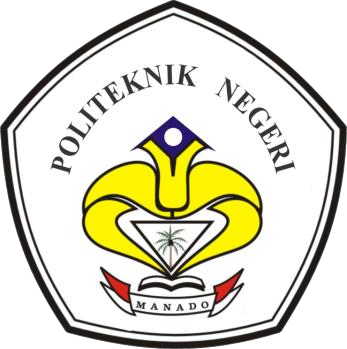 POLITEKNIK NEGERI MANADO JURUSAN ADMINISTRASI BISNIS PROGRAM STUDI ADMINISTRASI BISNIS2018IDAFTAR ISIHALAMAN JUDUL........................................................................................        i ABSTRAK................................................................................... ....................       ii MOTTO................................................................................... ........................      iv LEMBAR PERSETUJUAN PEMBIMBING ................................. ................       v LEMBAR PERSETUJUAN DAN PENGESAHAN................................. ......      vi PERNYATAAN KEASLIAN TULISAN................................. ......................     vii BIOGRAFI................................................................................... ....................    viii KATA PENGANTAR ................................. ...................................................       x DAFTAR ISI................................. ...................................................................     xii DAFTAR TABEL................................. ...........................................................    xiii DAFTAR GAMBAR………………………………………………………….   xivBAB I        PENDAHULUAN........................................................................       1BAB II      KAJIAN PUSTAKA ...................................................................       7BAB III     HASIL DAN PEMBAHASAN ...................................................     133.1  Gambaran Umum Instansi......................................................     133.1.1  Sejarah Bea dan Cukai .................................................     133.1.2  Visi dan Misi ................................................................     173.1.3  Sumber Daya Instansi ..................................................     183.1.4  Sumber Daya Manusia .................................................     183.1.5  Jumlah Pegawai Berdasarkan Tingkat Pendidikan ......     193.1.6  Komposisi Pegawai Berdasarkan Pendidikan ..............     203.1.7  Komposisi Pegawai Berdasarkan Jenis Kelamin .........     203.1.8  Sarana dan Prasarana....................................................     213.1.9  Uraian Tugas Pada Perusahaan ....................................     213.2  Hasil         ……......................................................................     353.3  Pembahasan ............................................................................     363.3.1  Penerapan Aplikasi CEISA Dalam Administrasi Ekspor dan Impor Pada Kantor Pengawasan dan PelayananBea dan Cukai Manado.................................................     363.3.2  CEISA Inward Manifes dan Outward Manifes ............     423.3.3 Tata Cara Penyerahan dan Penatausahaan  PemberitahuanInward Manifes Melalui Media PenyimpananData Elektronik  ...........................................................     453.3.4  Inward Manifes ............................................................     463.3.5  Manfaat Penerapan Aplikasi CEISA DalamAdministrasi Ekspor dan Impor Pada Kantor Pengawasan dan Pelayanan Bea dan Cukai Manado ........................     483.4 Kompetensi Operator Untuk Penggunaan Aplikasi CEISA...     493.4.1 Standar Kompetensi Operator Ceisa .............................     49BAB  IV  PENUTUP ......................................................................................     504.1  Kesimpulam ...........................................................................     504.2  Saran     ..................................................................................     50BAB IPENDAHULUAN1.1       Latar BelakangDalam Aktifitas Bisnis Internasional terdapat satu aspek yang dapat dikatakan sebagai nyawa dari kegiatan ini, yakni Export dan Import.   Kegiatan Export dan Import menjadi suatu alasan kegiatan bisnis internasional dapat tetap hidup dan terus mengalami perkembangan sampai saat ini.  Kegiatan Export dan Import juga tidak luput dari adanya keterbatasan sumber daya pada suatu Negara sehingga memaksa Negara tersebut melakukan Import agar kebutuhan suatu Negara dapat tetap terpenuhi.   Hal sebaliknya juga terjadi pada Negara dengan sumber daya yang melimpah, dimana untuk mengefektifkan sumber daya yang ada maka Negara tersebut dapat mengekspor sumber dayanya kepada negera lain yang membutuhkan.Menurut data kementerian Perdagangan Republik Indonesia dari Tahun2010 sampai tahun 2016 kuantitas Ekspor Impor semakin meningkat secara signifikan baik dari migas dan komoditi, hal tersebut dipicu oleh semakin bertambah pelaku ekspor dan impor, ini sangat mempengaruhi alur/sistem administrasi yang ada pada badan Bea dan Cukai.   Direktorat Jenderal Bea dan Cukai merupakan salah satu instansi pemerintahan yang memegang peran penting dalam perekonomian dan industry ekspor dan impor di Indonesia.  Administrasi Pabean harus melakukan pemeriksaan barang seakurat mungkin disisi lain untuk memperlancar arus barang, intervensi pabean dalam melaksanakan pemeriksaanbarang  harus  dilakukan  semaksimal  mungkin  untuk  melakukan  hal  tersebut1Kantor Pengawasan dan Pelayanan Bea dan Cukai Manado telah didukung oleh teknologi Informasi terbaru berupa sistem Aplikasi CEISA (Customs Excise Information System Automation). Sistem aplikasi CEISA merupan sentralisasi sistem  pelayanan  dan  pengawasan  yang  akan  mempermudah  sistem  layanan Kantor Pengawasan dan Pelayanan Bea dan Cukai Manado. Dengan adanya CEISA, seluruh sistem pelayanan DJBC (Direktorat Jenderal Bea dan Cukai) akan termonitor ,  transparan,  dan tersedia secara real-time untuk mendukung layanan yang terintegrasi secara nasional.  Sistem sentralisasi pelayanan dan pengawasan bertajuk CEISA akan dilakukan satu atap,  dimana pengoperasian pelayanannya dilakukan dari kantor pusat di Jakarta, sementara kantor daerah hanya sebagai pengguna (user) yang mengisi seluruh transaksi yang dilakukan.Sejauh yang penulis amati selama melaksanakan Praktek Kerja Lapangan di Kantor Pengawasan dan Pelayanan Bea dan Cukai Manado, dalam Penerapan Aplikasi CEISA dalam Administrasi Export dan Import sangat mempermudah dan mempercepat pengiriman data Inward Manifes (Manifes Kedatangan Sarana Pengangkut)  dan Outward Manifes (Manifes Keberangkatan Sarana Pengangkut), Sistem Komputerisasi Pelayanan (SKP) telah dikembangkan mencakup Rencana Kedatangan Sarana Pengangkut (RKSP) atau Jadwal Kedatangan Sarana Pengangkut (JKSP). Administrasi Ekspor dan Impor sangatlah penting dalam kelancaran pengiriman atau penerimaan barang pada era modern saat ini, dalam dunia Ekspor dan Impor Mekanisme pengiriman barang sudah ada ketentuannya, maka dari itu untuk mempercepat pengiriman barang maka di Kantor Pengawasan dan Pelayanan Bea dan Cukai Manado sudah menerapkan sistim Pertukaran DataElektronik  (PDE)  yaitu  menggunakan  Aplikasi  CEISA  (Customs  and  ExciseInformation System and Automation).Sebelum adanya Aplikasi CEISA pengiriman data RKSP (Rencana Kedatangan Sarana Pengangkut) dan juga JKSP (Jadwal Kedatangan Sarana Pengangkut) masih melalui Jasa pengantar surat, sedangkan penyerahan pemberitahuan pengangkut mengenai barang angkutan harus dilaksanakan paling lambat 24 (dua puluh empat) jam sejak kedatangan sarana pengangkut, untuk sarana pengangkut yang melalui laut dan untuk sarana pengangkut melalui udara paling lambat 8 (delapan) Jam.   Maka dari itu, inilah salah satu faktor adanya Aplikasi CEISA diciptakan untuk mempercepat pengiriman data secara elektronik dan mempermudah setiap pengangkut yang ingin melapor dikantor pabean.Dengan gambaran tersebut demikian halnya maka penulis ingin membahas lebih lanjut mengenai Penerapan Aplikasi CEISA Manifes dalam Administrasi Ekspor  dan  Impor  Pada  Kantor  Pengawasan  dan  Pelayanan  Bea  dan  Cukai Manado (KPPBC).1.3.      Pembatasan MasalahAdapun pembatasan masalah diangkat hanya dibatasi pada bagian Administrasi Ekspor dan Impor pada Kantor Pengawasan dan Pelayanan Bea dan Cukai Manado.1.4.      Perumusan MasalahBerdasarkan latar belakang diatas dapat dirumuskan masalah “Bagaimana Penerapan Aplikasi CEISA dalam Administrasi Expor dan Impor Pada Kantor Pengawasan dan Pelayanan Bea dan Cukai Manado ?”1.5.      Tujuan dan Manfaat Penelitian1.5.1    Tujuan Penelitian1. Untuk  mengetahui  Penerapan  Aplikasi  CEISA  Manifes  Dalam Administrasi Ekspor dan Impor Pada Kantor Pengawasan dan Pelayanan Bea dan Cukai Manado2.   Untuk memberikan gambaran manfaat Aplikasi CEISA Manifes Dalam Admnistrasi Ekspor dan Impor Pada Kantor Pengawasan dan Pelayanan Bea dan Cukai Manado1.5.2    Manfaat Penulisan1. Bagi Kantor Pengawasan dan Pelayanan Bea dan Cukai Manado, memberikan masukan dan sumbangan pikiran tentang Peranan Aplikasi CEISA Manifes dalam Administrasi Export dan Import2.   Bagi Politeknik Negeri Manado,   sebagai sumbangsi untuk menambah pengetahuan tentang Penerapan Aplikasi CEISA Manifes dalam Administrasi Export dan Import pimpinan khususnya di jurusan Administrasi Bisnis.3.   Bagi   penulis   sendiri,   sebagai   tambahan   ilmu   pengetahuan   tentangPenerapan Aplikasi CEISA Manifes dalam Administrasi Export Import1.6.      Metodologi Penelitian1.6.1    Metode PenelitianMetodologi    penelitian    yang    penulis    gunakan    adalah    melakukan pengamatan langsung ke perusahaan dimana penulis melakukan Praktek KerjaLapangan .   Waktu penelitian adalah bulan Februari sampai dengan bulan Mei2018. Pada Kantor Pengawasan dan Pelayanan Bea dan Cukai Manado.1.6.2    Metodelogi dan Jenis PenelitianDalam hal ini penulis menggunakan metode analisa deskriptif kualitatif yaitu metode yang menggambarkan dan menguraikan masalah yang dihadapi di instansi serta mencari solusi tentang permasalahan yang dihadapi.1.6.3     Jenis Data dan Metode Pengumpulan Data a)   Jenis Data-     Data PrimerAdalah data yang diperoleh langsung dari perusahaan yaitu berupa sejarah perusahaan,  visi  dan  misi,  struktur  organisasi  dan  sumberdaya  dari  Pegawai Kantor Pengawasan dan Pelayanan Bea dan Cukai Manado.-     Data SekunderAdalah data yang menunjang dalam penyusunan Tugas Akhir yaitu di ambil dari buku refrensi dan internet yang berhubungan dengan penelitian.b)   Metode Pengumpulan DataObservasi dan penelitian lapangan dengan cara melakukan Praktek kerja lapangan secara langsung dan menjadi objek kajian, teknik pengumpulan data yang dilakukan dengan melihat secara langsung proses yang terjadi di Kantor Pengawasan dan Pelayanan Bea dan Cukai Manado.1.6.4     Analisis DataAnalisis Data yang digunakan adalah deskriptif komparatif dengan memberikan gambaran umum dan memaparkan secara sistematis mengenai datayang diperoleh sesuai dengan kenyataan yang ada dilapangan secara menyuluruh dan selengkap-lengkapnya sehingga memperoleh data yang baik serta mengaitkannya dengan beberapa informasi yang diperoleh dari beberapa buku sehingga dapat menarik kesimpulan.1.1Latar Belakang .......................................................................11.2Pembatasan Masalah ..............................................................31.3Perumusan Masalah................................................................31.4Tujuan dan Manfaat Penulisan ...............................................41.4.1  Tujuan Penelitian ........................................................41.4.2  Manfaat Penelitian .......................................................41.5Metodologi Penelitian ............................................................41.5.1  Metode Penelitian.........................................................41.5.2  Metodelogi dan Jenis Penelitian ..................................51.5.3  Jenis Data dan Metode Pengumpulan Data..................51.5.4  Analisis Data ................................................................52.1Landasan Teori .......................................................................72.1.1  Konsep Elektronik Bisnis.............................................72.1.2  Dokumen Ekspor Impor ...............................................82.2Gambaran Konsep Aplikasi CEISA .......................................92.1.1  Pengenalan Single Sign On ..........................................102.3Tinjauan Pustaka ....................................................................11